Ateliers de réinvestissement sur les grands repères géographiques.ÉlèvesQui suis-je ? 
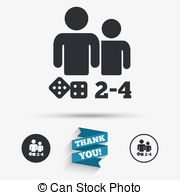 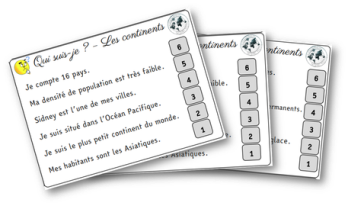 Associer 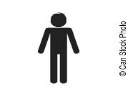 la carte et le nom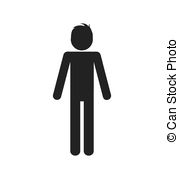 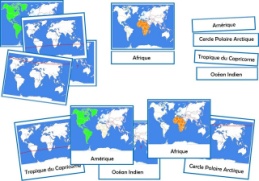 Positionner le nom des continents et océans sur différents planisphères.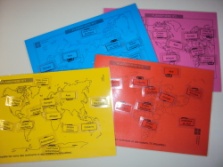 Jeu sur le logiciel éducatif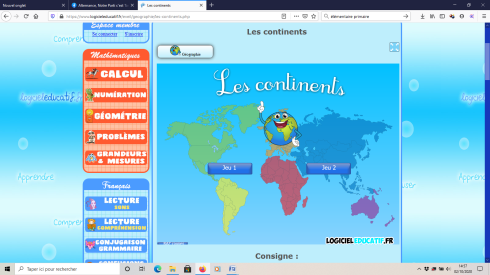 